Miyazaki International CollegeCourse SyllabusSpring 2019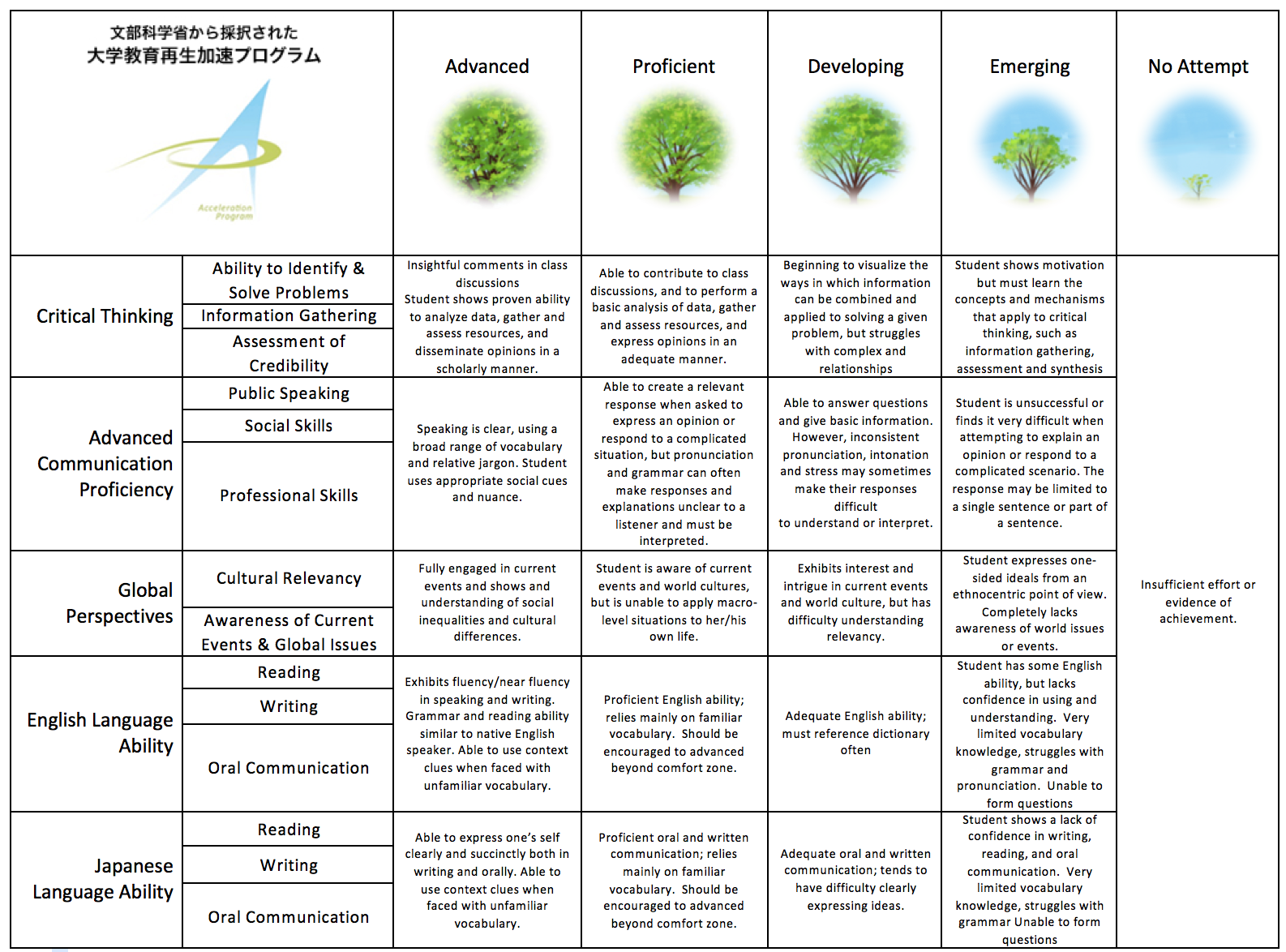 Course Title (Credits)SSI 206-1 ISSUES IN HUMAN RELATIONSHIPS (4)Course Designation for TCN/AContent TeacherContent TeacherInstructorAya Kasai, Ph.D. LMFTE-mail addressakasai@sky.miyazaki-mic.ac.jpOffice/Ext1-405 / 3730Office hoursMon / Wed 3:30 – 5:00Language TeacherLanguage TeacherInstructorAlan Simpson, M.Sc.E-mail addressasympson@sky.miyazaki-mic.ac.jpOffice/Ext1-201 / ext. 3710Office hoursMon / Tue / Wed 16:00 – 17:00 and by appointmentCourse Description:Course Description:Course Description:A global examination of the major patterns of human relations including gender, the family, and the workplace in different cultures and institutions. This course is designed to help students learn about some major components of relationships to self and others, including cultural influences. Students will be encouraged to think critically by examining theories about human relationships and by applying knowledge from the course to real-life situations.A global examination of the major patterns of human relations including gender, the family, and the workplace in different cultures and institutions. This course is designed to help students learn about some major components of relationships to self and others, including cultural influences. Students will be encouraged to think critically by examining theories about human relationships and by applying knowledge from the course to real-life situations.A global examination of the major patterns of human relations including gender, the family, and the workplace in different cultures and institutions. This course is designed to help students learn about some major components of relationships to self and others, including cultural influences. Students will be encouraged to think critically by examining theories about human relationships and by applying knowledge from the course to real-life situations.Course Objectives:Course Objectives:Course Objectives:Content-based goalsTo know more about types and functions of emotionsTo learn about and begin to apply developmental and cultural concepts to better understand human relationshipsTo consider functional and dysfunctional relationships and dynamics through applying theories and concepts from reflective practiceTo gain knowledge about self-awareness and communicationTo increase/develop an appreciation and curiosity for intra- and inter-personal relationships of self and othersCritical thinking goalsStudents will learn to think critically by identifying advantages and disadvantages of theories about human relationships, describing their own thoughts and feelings, and exploring and discussing different viewpoints. Activities will also be implemented toa) help students learn key ideas & fundamental points about this subject/this fieldb) help students learn background and history related to this subject/fieldc) help students learn to connect this subject/field to the world around themd) help students learn how to compare, analyze, synthesize, apply, justify, categorize, explain, discuss as a way to develop their skills as critical thinkersEnglish skill goalsWe will work to help students improve their language skills in the following areas.Reading Skillsa) build vocabulary and content knowledgeb) learn reading skills in order to be able to access fundamental content ideasWriting Skillsa) reinforce structures learned in Academic Writing classesb) think critically about content ideas, make connections between content ideas and the world around, and be able to display these connections in written formSpeaking Skillsa) feel confident about speakingb) express ideas smoothly and logically in class discussionsc) ask questions and support arguments with ideas from readings/ lectures and the world around.Active LearningClass activities include various active learning strategies:Interactive lectures / discussionGroup workCreative artsReading / writing / filmOral presentationsContent-based goalsTo know more about types and functions of emotionsTo learn about and begin to apply developmental and cultural concepts to better understand human relationshipsTo consider functional and dysfunctional relationships and dynamics through applying theories and concepts from reflective practiceTo gain knowledge about self-awareness and communicationTo increase/develop an appreciation and curiosity for intra- and inter-personal relationships of self and othersCritical thinking goalsStudents will learn to think critically by identifying advantages and disadvantages of theories about human relationships, describing their own thoughts and feelings, and exploring and discussing different viewpoints. Activities will also be implemented toa) help students learn key ideas & fundamental points about this subject/this fieldb) help students learn background and history related to this subject/fieldc) help students learn to connect this subject/field to the world around themd) help students learn how to compare, analyze, synthesize, apply, justify, categorize, explain, discuss as a way to develop their skills as critical thinkersEnglish skill goalsWe will work to help students improve their language skills in the following areas.Reading Skillsa) build vocabulary and content knowledgeb) learn reading skills in order to be able to access fundamental content ideasWriting Skillsa) reinforce structures learned in Academic Writing classesb) think critically about content ideas, make connections between content ideas and the world around, and be able to display these connections in written formSpeaking Skillsa) feel confident about speakingb) express ideas smoothly and logically in class discussionsc) ask questions and support arguments with ideas from readings/ lectures and the world around.Active LearningClass activities include various active learning strategies:Interactive lectures / discussionGroup workCreative artsReading / writing / filmOral presentationsContent-based goalsTo know more about types and functions of emotionsTo learn about and begin to apply developmental and cultural concepts to better understand human relationshipsTo consider functional and dysfunctional relationships and dynamics through applying theories and concepts from reflective practiceTo gain knowledge about self-awareness and communicationTo increase/develop an appreciation and curiosity for intra- and inter-personal relationships of self and othersCritical thinking goalsStudents will learn to think critically by identifying advantages and disadvantages of theories about human relationships, describing their own thoughts and feelings, and exploring and discussing different viewpoints. Activities will also be implemented toa) help students learn key ideas & fundamental points about this subject/this fieldb) help students learn background and history related to this subject/fieldc) help students learn to connect this subject/field to the world around themd) help students learn how to compare, analyze, synthesize, apply, justify, categorize, explain, discuss as a way to develop their skills as critical thinkersEnglish skill goalsWe will work to help students improve their language skills in the following areas.Reading Skillsa) build vocabulary and content knowledgeb) learn reading skills in order to be able to access fundamental content ideasWriting Skillsa) reinforce structures learned in Academic Writing classesb) think critically about content ideas, make connections between content ideas and the world around, and be able to display these connections in written formSpeaking Skillsa) feel confident about speakingb) express ideas smoothly and logically in class discussionsc) ask questions and support arguments with ideas from readings/ lectures and the world around.Active LearningClass activities include various active learning strategies:Interactive lectures / discussionGroup workCreative artsReading / writing / filmOral presentationsCourse Schedule:Course Schedule:Course Schedule:DayTopicContent/Activities1IntroductionUnit1: Relationship with SelfIntroduction to the course and syllabus Understanding emotions2Understanding emotionidentifying emotions and sensations3Observing Emotionmonitoring emotions4Putting Emotion to workexpressing emotions5Handling emotionsregulation of emotions6IntegrationReview activities7Unit2: Relationship with othersIntroduction to attachment theory8Early relationshipsSecure and insecure attachment9Building secure relationshipCircle of security10Issues in parent-child relationshipsChild abuse and prevention11Parent-child communication Non-violent communication for parents12IntegrationReview activities13Unit 3: Family RelationshipsDiscussion: definition of family14Family relationshipsFamily and family roles15Issues in family relationshipsFunctional and dysfunctional family roles16Issues in family relationshipsIntroduction to family therapy17Family rolesRole play and presentation18Family rolesRole play and presentation19Unit 4: Friendship and loveIntroduction to issues in friendship and love20Influence of social mediaIssues in friendship and social media21Influence of social mediadeveloping personal rules for SNS use22Romantic relationshipsGender diversity23Research in human relationshipsIntroduction to research skills24Research in human relationshipsResearch workshop25Unit 5: Relationship with global societyCreating a cultural genogram26IdentityUnderstanding cultural and other identities27Violence and non-violenceUnderstanding structural violence28Privilege, power and oppressionUnderstanding structural violence29Research PresentationPresentation on the topic of their choice30Research PresentationPresentation on the topic of their choiceWeek 16Final ExamRequired Materials:Required Materials:Required Materials:Students should have a two-hole binder or similar file for keeping track of their notes and reading assignments. Reading assignments will be handed out in class and/or posted on Moodle.Loose leaf paper, USB, writing utensils, dictionary are also required.Students should have a two-hole binder or similar file for keeping track of their notes and reading assignments. Reading assignments will be handed out in class and/or posted on Moodle.Loose leaf paper, USB, writing utensils, dictionary are also required.Students should have a two-hole binder or similar file for keeping track of their notes and reading assignments. Reading assignments will be handed out in class and/or posted on Moodle.Loose leaf paper, USB, writing utensils, dictionary are also required.Course Policies (Attendance, etc.):Course Policies (Attendance, etc.):Course Policies (Attendance, etc.):As course participants, students are expected to attend all classes, and to participate actively as members of the class. If you miss the first class, your place maybe given to a waitlisted student. If a student has more than 4 unexcused absences, they may be required to withdraw from the class. It is the responsibility of the student to inform the instructors of any scheduled absences. If you miss a class, you are expected to obtain missing materials and catch up by talking to other students and/or visiting instructors in our office(s).As course participants, students are expected to attend all classes, and to participate actively as members of the class. If you miss the first class, your place maybe given to a waitlisted student. If a student has more than 4 unexcused absences, they may be required to withdraw from the class. It is the responsibility of the student to inform the instructors of any scheduled absences. If you miss a class, you are expected to obtain missing materials and catch up by talking to other students and/or visiting instructors in our office(s).As course participants, students are expected to attend all classes, and to participate actively as members of the class. If you miss the first class, your place maybe given to a waitlisted student. If a student has more than 4 unexcused absences, they may be required to withdraw from the class. It is the responsibility of the student to inform the instructors of any scheduled absences. If you miss a class, you are expected to obtain missing materials and catch up by talking to other students and/or visiting instructors in our office(s).Class Preparation and Review:Class Preparation and Review:Class Preparation and Review:Students are expected to spend at least one hour reviewing and doing homework and one hour preparing for every hour of lesson time.Students are expected to spend at least one hour reviewing and doing homework and one hour preparing for every hour of lesson time.Students are expected to spend at least one hour reviewing and doing homework and one hour preparing for every hour of lesson time.Grades and Grading Standards:Grades and Grading Standards:Grades and Grading Standards:Quizzes                  20%Assignments/Homework    35%Participation              15%Mid-term & final projects    30%Quizzes                  20%Assignments/Homework    35%Participation              15%Mid-term & final projects    30%Quizzes                  20%Assignments/Homework    35%Participation              15%Mid-term & final projects    30%Methods of Feedback:Methods of Feedback:Methods of Feedback:Generally, feedback for assignments will be given in two weeks as written comments or as points.Generally, feedback for assignments will be given in two weeks as written comments or as points.Generally, feedback for assignments will be given in two weeks as written comments or as points.Diploma Policy Objectives:Diploma Policy Objectives:Diploma Policy Objectives:Work completed in this course helps students achieve the following Diploma Policy objective(s):1. Advanced thinking skills (comparison, analysis, synthesis, and evaluation) based on critical thinking (critical and analytic thought)2. The ability to understand and accept different cultures developed through acquisition of a broad knowledge and comparison of the cultures of Japan and other nations.3. The ability to identify and solve problems.4. Advanced communicative proficiency in both Japanese and English.  5. Proficiency in the use of information technology.Work completed in this course helps students achieve the following Diploma Policy objective(s):1. Advanced thinking skills (comparison, analysis, synthesis, and evaluation) based on critical thinking (critical and analytic thought)2. The ability to understand and accept different cultures developed through acquisition of a broad knowledge and comparison of the cultures of Japan and other nations.3. The ability to identify and solve problems.4. Advanced communicative proficiency in both Japanese and English.  5. Proficiency in the use of information technology.Work completed in this course helps students achieve the following Diploma Policy objective(s):1. Advanced thinking skills (comparison, analysis, synthesis, and evaluation) based on critical thinking (critical and analytic thought)2. The ability to understand and accept different cultures developed through acquisition of a broad knowledge and comparison of the cultures of Japan and other nations.3. The ability to identify and solve problems.4. Advanced communicative proficiency in both Japanese and English.  5. Proficiency in the use of information technology.Notes:	Notes:	Notes:	